Day 20		February 3, 2015Upper Body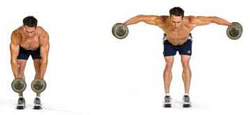 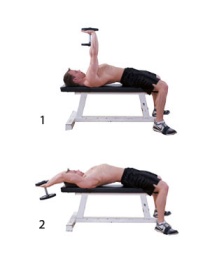 Chest Exercises# of RepsWeight/LevelNotes for Next Time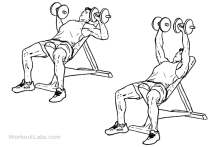 Incline Dumbbell Press12 Incline Dumbbell Press10Incline Dumbbell Press8Incline Dumbbell Press6Incline Dumbbell Press12Push-ups12Shoulders Exercises# of RepsWeight/LevelNotes for Next TimeBent-over Raises12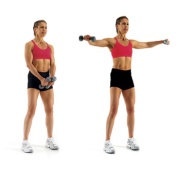 Bent-over Raises10 Bent-over Raises8Bent-over Raises6Bent-over Raises12 Side Raises12Back Exercises# of RepsWeight/LevelNotes for Next TimeDumbbell Pullovers12 Dumbbell Pullovers10Dumbbell Pullovers8Dumbbell Pullovers6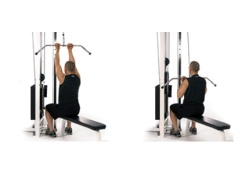 Dumbbell Pullovers12Reverse grip Pulldowns12Triceps Exercises# of RepsWeight/LevelNotes for Next Time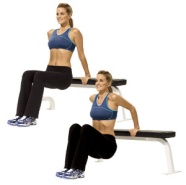 Bench Dips12      5Bench Dips10      7 Bench Dips8        9Bench Dips6      12Bench Dips12     12Mule Kicks12Biceps Exercises# of RepsWeight/LevelNotes for Next TimeSeated Dumbbell Curls12Seated Dumbbell Curls10Seated Dumbbell Curls8Seated Dumbbell Curls6Seated Dumbbell Curls12Hammer Curls12